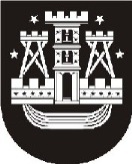 KLAIPĖDOS MIESTO SAVIVALDYBĖS ADMINISTRACIJATeikiame informaciją tarybos nariams apie Klaipėdos miesto savivaldybės 2011 m. gruodžio 31 d. pasibaigusių metų finansinių ataskaitų rinkinį.PRIDEDAMA. Informacija apie savivaldybės 2011 metų konsoliduotųjų finansinių ataskaitų rinkinį, 75 lapai.V.Andrijauskaitė, tel. (8 46) 39 60 57 Merui V. GrubliauskuiNr.Merui V. GrubliauskuiĮNr.Merui V. GrubliauskuiDĖL INFORMACIJOS PATEIKIMODĖL INFORMACIJOS PATEIKIMODĖL INFORMACIJOS PATEIKIMODĖL INFORMACIJOS PATEIKIMODĖL INFORMACIJOS PATEIKIMOSavivaldybės administracijos direktorė                                            Judita SimonavičiūtėVardenis Pavardenis